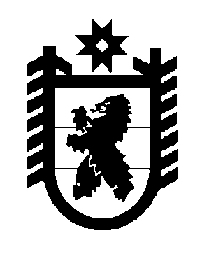 Российская Федерация Республика Карелия    ПРАВИТЕЛЬСТВО РЕСПУБЛИКИ КАРЕЛИЯРАСПОРЯЖЕНИЕот 8 октября 2019 года № 704р-Пг. Петрозаводск Образовать рабочую группу по обеспечению реализации мероприятий по подключению к информационно-телекоммуникационной сети «Интернет» социально значимых объектов Республики Карелия в рамках федерального проекта «Информационная инфраструктура» национальной программы «Цифровая экономика Российской Федерации» (далее – рабочая группа) 
в следующем составе: 
           Глава Республики Карелия                                                              А.О. ПарфенчиковИгнатьева Т.П.–заместитель Главы Республики Карелия – Руководитель Администрации Главы Республики Карелия, руководитель рабочей группыСпиридонов В.Н.–заместитель Министра по дорожному хозяйству, транспорту и связи Республики Карелия, заместитель руководителя рабочей группыДернова М.Н.–начальник отдела Министерства по дорожному хозяйству, транспорту и связи Республики Карелия, секретарь рабочей группыЧлены рабочей группы:Члены рабочей группы:Члены рабочей группы:Амосёнок А.П.–начальник отделения связи штаба Управления Федеральной службы войск национальной гвардии Российской Федерации по Республике Карелия 
(по согласованию)Бабич В.В.–заместитель начальника управления администрации Петрозаводского городского округа (по согласованию)Баранов Р.С.–первый заместитель главы администрации Питкярантского муниципального района 
(по согласованию)Богатырев В.А.–первый заместитель главы администрации Сортавальского муниципального района 
(по согласованию)Булынко И.К.–помощник начальника отделения связи штаба Управления Федеральной службы войск национальной гвардии Российской Федерации по Республике Карелия (по согласованию)Вотинцева С.Н.–начальник отдела продаж Карельского филиала публичного акционерного общества «Ростелеком» 
(по согласованию)Голикова М.В.–глава администрации Сосновецкого сельского поселения Беломорского муниципального района 
(по согласованию)Данильева Е.П.–исполняющий обязанности главы администрации Кемского муниципального района Республики Карелия (по согласованию)Долбак А.А.–заместитель главы администрации – руководитель управления администрации Пудожского муниципального района (по согласованию)Долинина Т.А.–начальник отдела администрации Беломорского муниципального района (по согласованию)Драчев Д.Ю.–инженер группы информационных технологий, автоматизированных систем управления и связи Главного управления Министерства Российской Федерации по делам гражданской обороны, чрезвычайным ситуациям и ликвидации последствий стихийных бедствий по Республике Карелия 
(по согласованию)Зайцев Д.С.–заместитель начальника Главного управления Министерства Российской Федерации по делам гражданской обороны, чрезвычайным ситуациям и ликвидации последствий стихийных бедствий по Республике Карелия (по согласованию)Зубцовский А.Н.–ведущий специалист Государственного комитета Республики Карелия по обеспечению жизнедеятельности и безопасности населенияКириллов Д.И.–заместитель главы администрации Муезерского муниципального района (по согласованию)Комлев Д.В.–начальник службы планирования Карельского филиала публичного акционерного общества «Ростелеком» (по согласованию)Кондрашов О.А.–заместитель Председателя Центральной избирательной комиссии Республики Карелия 
(по согласованию)Кононов Д.А.–начальник управления организации пожаротушения и проведения аварийно-спасательных работ Главного управления Министерства Российской Федерации по делам гражданской обороны, чрезвычайным ситуациям и ликвидации последствий стихийных бедствий по Республике Карелия (по согласованию)Круглик А.Г.–начальник группы информационных технологий, автоматизированных систем управления и связи Главного управления Министерства Российской Федерации по делам гражданской обороны, чрезвычайным ситуациям и ликвидации последствий стихийных бедствий по Республике Карелия 
(по согласованию)Лорви И.В.–начальник отдела администрации Лахденпохского муниципального района (по согласованию)Любченко П.А.–заместитель начальника отдела Министерства здравоохранения Республики КарелияМахмутова С.О.–начальник управления администрации Сегежского муниципального района (по согласованию)Медведева Л.А.–ведущий специалист администрации Прионежского муниципального района (по согласованию)Мелляри В.В.–заместитель главы администрации Калевальского муниципального района (по согласованию)Насонова А.В.–начальник отдела администрации Пряжинского национального муниципального района 
(по согласованию)Никольская Н.В.–заместитель Руководителя Администрации Главы Республики Карелия – начальник управления Администрации Главы Республики КарелияНовгородов С.Н.–первый заместитель главы администрации Костомукшского городского округа (по согласованию)Пепоева О.В.–начальник отдела Министерства образования Республики Карелия Тишкова Т.В.–заместитель главы администрации Суоярвского муниципального района (по согласованию)Седлецкий С.В.–заместитель Министра здравоохранения Республики КарелияСергеев А.И.–первый заместитель главы администрации Медвежьегорского муниципального района 
(по согласованию)Сидорова А.М.–начальник отдела администрации Олонецкого национального муниципального района 
(по согласованию)Слиж Т.А.–начальник отдела администрации Сегежского муниципального района (по согласованию)Старков А.В.–главный специалист администрации Петрозаводского городского округа (по согласованию)Фролова А.С.–заместитель главы администрации Лоухского муниципального района (по согласованию)Циблакова Н.А.–ведущий специалист администрации Суоярвского муниципального района (по согласованию)Щилкин А.А.–ведущий специалист администрации Кондопожского муниципального района (по согласованию).